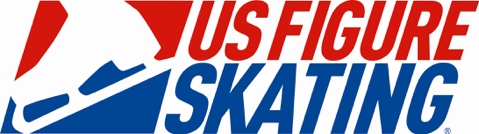 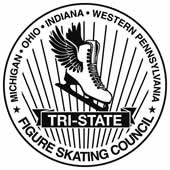 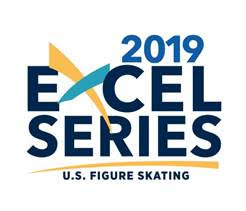 Registration is now open on EMS!Join us at the Tri-State Memorial Figure Skating Championship presented by Arctic Figure Skating Club on April 27-28, 2019 at Arctic Edge Arena in Canton, MichiganRegistration deadline is April 1, 2019.  See below for instructionsREGISTRATION INSTRUCTIONS:Go to www.usfsaonline.orgFor best experience, the Google Chrome browser is recommendedEnter your U.S. Figure Skating or Learn to Skate Member number and passwordIf you need assistance with your member number and password, contact Member Services atmemberservices@usfigureskating.org. Click the blue EMS buttonClick “Competition Registration”Choose Tri-State Memorial from the list of competitions.If you need assistance completing your registration, contactproductsupport@usfigureskating.org.